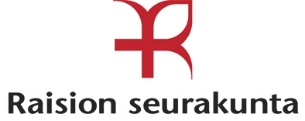 HALLINTA-AJAN PIDENNYSHAKEMUS SEURAKUNNALLEHautatunnus:Haudattu vainaja(t):					_____________________HALUAN JATKAA HALLINTA-AIKAA Pidennystä haetaan 		 vuotta (vähintään 10 vuotta, enintään 25 vuotta)  Palauttamalla täytetyn lomakkeen ymmärrän ja hyväksyn sen, että tällä lomakkeella antamani henkilötiedot tallennetaan seurakunnan hautarekisteriin. Tietoja käytetään hautaustoimen hallinnon yhteydenpitoon hauta-asioissa.Aika ja paikka: 					__	__Allekirjoitus: 		__Nimenselvennys ja henkilötunnus: 					__							__Osoite: 		__                                                                  Puhelinnumero: 						__                                                                                 Sähköpostiosoite: 						__                                                            Lisätietoja tai muuta mainittavaa: 				____________				__                                                 Laskutus: Hallinta-ajan pidennyshakemuksen saavuttua seurakuntaan asiakkaalle lähetetään lasku kahden kuukauden kuluessa. Maksusuorituksen kirjauduttua hautarekisteriin asiakkaalle lähetetään hallinta-ajaltaan päivitetty hautakirja.